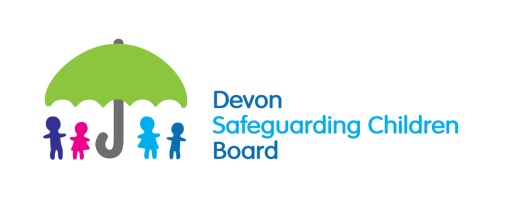 DOMESTIC VIOLENCE TRAININGTackling Domestic Violence and Abuse Training:Aim: To examine the nature, scale and consequences of DVA and how to take appropriate action, where possible.Courses run from 9.15 am – 4.30 pm(No lunch provided)Cost £73.00The MARAC Process – Increasing Safety for Victims of Domestic Violence Abuse:Aim: The aims of this course are: To minimise the risk presented to those experiencing domestic violence and abuse.  To demonstrate the essential nature of the need to assess risk on an inter-agency basis.  To develop a countywide response in assessing risk by having a consistent approach for identifying risk factors and maximising safety for victims/survivors….(Before attending this training, you must have completed the Tackling Domestic Violence and Abuse Training)Half Day Training Course:Morning Session: 9.00 am – 12.15 pmAfternoon Session: 1.15 pm – 4.30 pm(No lunch provided)Cost £38.00Tackling Domestic Violence and Abuse Training – The Impact on Children (2 Day Training):Aim: To build on knowledge already gained with a focus on the links between DVA and child abuse and the impact on children and young people.(Before attending this training, you must have completed the Tackling Domestic Violence and Abuse Training)(This is a two day course.  These are Accredited Courses)Courses runs from 9.15 am – 4.30 pm on both days.(No lunch provided)Cost £162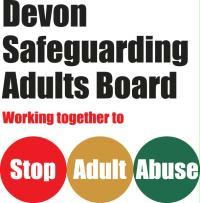 Tackling Abusive Behaviour – Taking Responsibility:Aim: To increase the safety of victims and children, the level of accountability of those using abusive behaviour by naming it within the context of an unhealthy relationship and the engagement of practitioners with those behaving abusively(Before attending this training, you must have completed the Tackling Domestic Violence and Abuse Training, Domestic Violence Abuse – The Impact on Children and The MARAC Process)If you are interested in attending this training, please add your name to the waiting list.Cost: £73.00To book a course, g to: Select ‘click here to select a course’Follow the drop down menus:>Course Category: Select ‘Safeguarding, MCA, DLS and Domestic Violence >Sub Category: Select the appropriate level e.g. ‘Group 2/Alerter’ >Course Title: Select the appropriate course (see above for details12/05/2015Civic Centre, Barnstaple15/05/2015Larkbeare House, Exeter18/05/2015The Beehive, Honiton26/05/2015Passage House Hotel, Kingsteignton05/06/2015Civic Centre, Barnstaple10/06/2015Exeter City Football Club, Exeter19/06/2015Passage House  Hotel, Kingsteignton25/06/2015The Hayridge, Cullompton30/06/2015Larkbeare House, Exeter17/06/2015Exeter City Football Club, Exeter (morning session)17/06/2015Exeter City Football Club, Exeter (afternoon session)2nd & 3rd July 2015Venue to be confirmed (Exeter)No Further Dates Currently